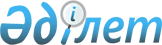 О внесении изменений в решение Айтекебийского районного маслихата от 10 января 2023 года № 300 "Об утверждении бюджета сельского округа Темирбека Жургенова на 2023-2025 годы"
					
			С истёкшим сроком
			
			
		
					Решение Айтекебийского районного маслихата Актюбинской области от 24 апреля 2023 года № 18. Прекращено действие в связи с истечением срока
      Айтекебийский районный маслихат РЕШИЛ:
      1. Внести в решение Айтекебийского районного маслихата "Об утверждении бюджета сельского округа Темирбека Жургенова на 2023-2025 годы" от 10 января 2023 года № 300 следующие изменения:
      пункт 1 изложить в новой редакции:
      "1. Утвердить бюджет сельского округа Темирбека Жургенова на 2023-2025 годы согласно приложениям 1, 2 и 3 соответственно, в том числе на 2023 год в следующих объемах:
      1) доходы – 120 929,1 тысяч тенге, в том числе:
      налоговые поступления – 30 691 тысяч тенге;
      поступления трансфертов – 90 238,1 тысяч тенге;
      2) затраты – 121 306,9 тысяч тенге;
      3) чистое бюджетное кредитование – 0 тенге;
      4) сальдо по операциям с финансовыми активами – 0 тенге;
      5) дефицит (профицит) бюджета – - 377,8 тысяч тенге; 
      6) финансирование дефицита (использование профицита) бюджета – 377,8 тысяч тенге, в том числе:
      используемые остатки бюджетных средств – 377,8 тысяч тенге.";
      приложение 1 к указанному решению изложить в новой редакции согласно приложению к настоящему решению.
      2. Настоящее решение вводится в действие с 1 января 2023 года. Бюджет сельского округа Темирбека Жургенова на 2023 год
					© 2012. РГП на ПХВ «Институт законодательства и правовой информации Республики Казахстан» Министерства юстиции Республики Казахстан
				
      Председатель Айтекебийского районного маслихата: 

Б. Д. Сейлханов
приложение к решению 
Айтекебийского районного 
маслихата от 24 апреля 2023 
года № 18приложение 1 к решению 
Айтекебийского районного 
маслихата от 10 января 2023 
года № 300
Категория
Категория
Категория
Категория
Уточненный бюджет на 2023 год, тысяч тенге
Класс
Класс
Класс
Уточненный бюджет на 2023 год, тысяч тенге
Подкласс
Подкласс
Уточненный бюджет на 2023 год, тысяч тенге
Наименование
Уточненный бюджет на 2023 год, тысяч тенге
І.ДОХОДЫ
120929,1
1
Налоговые поступления
30691
01
Подоходный налог
7000
2
Индивидуальный подоходный налог
7000
04
Налоги на собственность
13700
1
Налоги на имущество
450
3
Земельный налог
250
4
Налог на транспортные средства
13000
05
Внутренние налоги на товары, работы и услуги
9500
3
Плата за пользование земельными участками
9500
2
Неналоговые поступления
491
01
Доходы от государственной собственности
491
5
Доходы от аренды имущества ,находящегося в государственной собственности
491
4
Поступления трансфертов
90238,1
02
Трансферты из вышестоящих органов государственного управления
90238,1
3
Трансферты из районного (города областного значения) бюджета
90238,1
Функциональная группа
Функциональная группа
Функциональная группа
Функциональная группа
Функциональная группа
Уточненный бюджет на 2023 год, тысяч тенге
Функциональная подгруппа
Функциональная подгруппа
Функциональная подгруппа
Функциональная подгруппа
Уточненный бюджет на 2023 год, тысяч тенге
Администратор бюджетных программ
Администратор бюджетных программ
Администратор бюджетных программ
Уточненный бюджет на 2023 год, тысяч тенге
Программа
Программа
Уточненный бюджет на 2023 год, тысяч тенге
Наименование
Уточненный бюджет на 2023 год, тысяч тенге
II. ЗАТРАТЫ
121306,9
01
Государственные услуги общего характера
58718,8
1
Представительные, исполнительные и другие органы, выполняющие общие функции государственного управления
58718,8
124
Аппарат акима города районного значения, села, поселка, сельского округа
58718,8
001
Услуги по обеспечению деятельности акима города районного значения, села, поселка, сельского округа
58718,8
06
Социальная помощь и социальное обеспечение
9707
2
Социальная помощь
9707
124
Аппарат акима города районного значения, села, поселка, сельского округа
9707
003
Оказание социальной помощи нуждающимся гражданам на дому
9707
07
Жилищно-коммунальное хозяйство
38350,3
3
Благоустройство населенных пунктов
38350,3
124
Аппарат акима города районного значения, села, поселка, сельского округа
38350,3
008
Освещение улиц населенных пунктов
8179,8
009
Обеспечение санитарии населенных пунктов
5060,5
011
Благоустройства и озеленение населенных пунктов
25110
12
Транспорт и коммуникация
14530,8
1
Автомобильный транспорт
14530,8
124
Аппарат акима города районного значения, села, поселка, сельского округа
14530,8
013
Обеспечение функционирования автомобильных дорог в городах районного значения, селах, поселках, сельских округах
8560
045
Капитальный и средний ремонт автомобильных дорог районного значения и улиц населенных пунктов
5970,8
ІІІ. Чистое бюджетное кредитование
0
IV.Сальдо по операциям с финансовыми активами
0
V. Дефицит (профит) бюджета
-377,8
VI. Финансирование дефицита (использование профицита) бюджета
377,8
Категория
Категория
Категория
Категория
Уточненный бюджет на 2023 год, тысяч тенге
Класс 
Класс 
Класс 
Уточненный бюджет на 2023 год, тысяч тенге
Подкласс
Подкласс
Уточненный бюджет на 2023 год, тысяч тенге
Наименование
Уточненный бюджет на 2023 год, тысяч тенге
8
Используемые остатки бюджетных средств
377,8
01
Остатки бюджетных средств
377,8
1
Свободные остатки бюджетных средств
377,8